„Az önkormányzati képviselő a település   egészéért vállalt felelősséggel képviseli a választóinak az érdekeit.”(Mötv.32.§(1)bek)MEGHÍVÓŐcsény Község Önkormányzata Képviselő-testülete ülését 2016. augusztus 24. (szerda) 1800 óráraösszehívom.Az ülés helye: Őcsényi Közös Önkormányzati Hivatal tanácstermeNAPIRENDA./ Polgármester tájékoztatója a lejárt határidejű határozatokról, az átruházott hatáskörben hozott döntésekről és az előző ülést követően tett fontosabb intézkedésekről.Előadó: Fülöp János polgármesterB./ Tájékoztató a Szociális Bizottság átruházott hatáskörében hozott döntésekrőlElőadó: Kötelesné Hamrik Lilla Szociális Bizottság elnökTájékoztatás az Őcsényi Tarkabarka Óvoda és Családi Napközi Családi alapító okiratának módosításáról (szóbeli előterjesztés)Előadó: Fülöp János polgármester, Nagyné Pohlon Mónika aljegyzőEgyebekA napirendi pontok fontosságára való tekintettel megjelenésére feltétlenül számítok!Őcsény, 2016. augusztus 17.Fülöp Jánospolgármester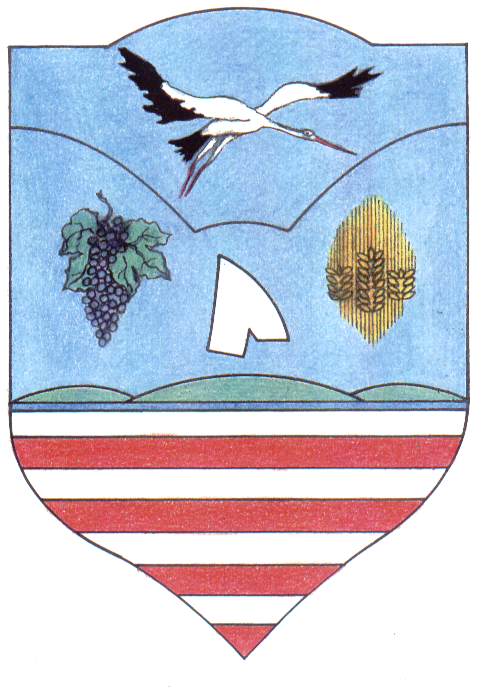 